Ikäihmisten palvelut Ympärivuorokautinen palveluasuminen Etelä-Pohjanmaan hyvinvointialueen ikäihmisten asumispalveluiden myöntämisperusteet  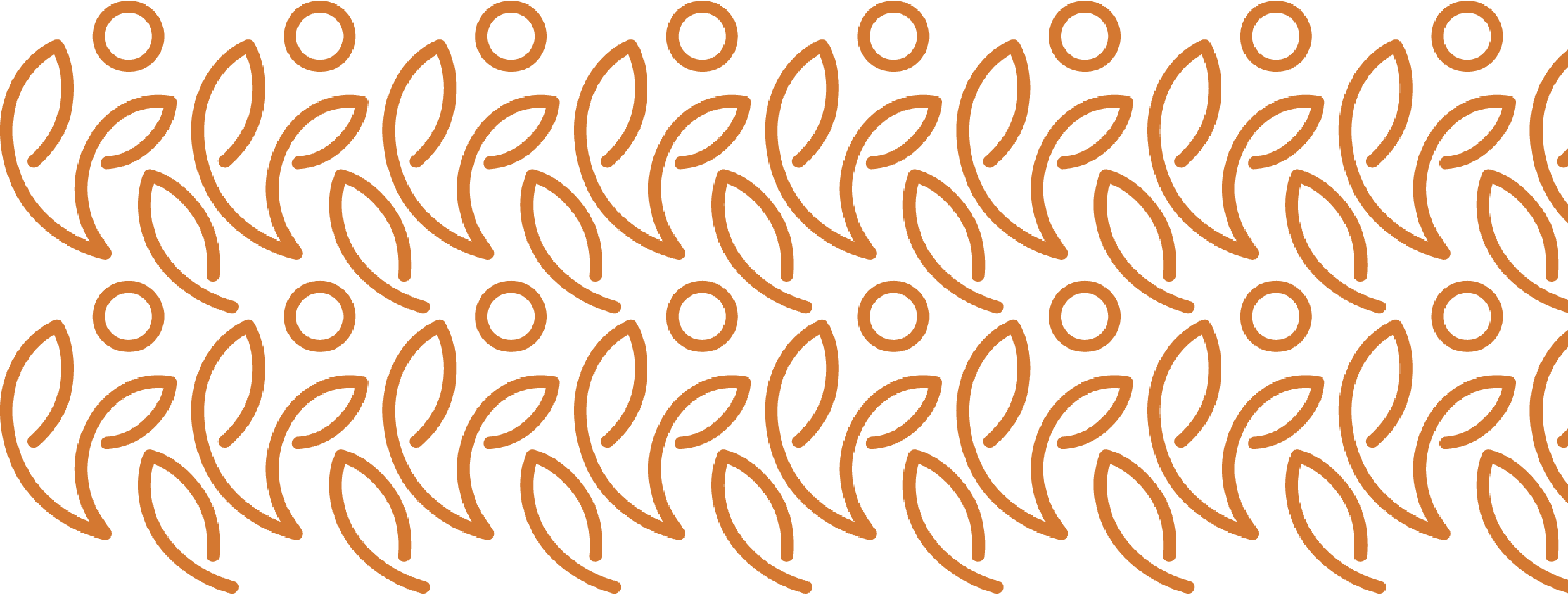  Aluehallitus 19.2.2024 § 62 9139-2024-OSisällys Ikäihmisten asumispalveluiden toiminta-ajatus Etelä-Pohjanmaan hyvinvointialueen ikäihmisten asumispalvelut perustuvat seuraaviin ajantasaisiin säädöksiin: Lakiin sosiaali- ja terveydenhuollon asiakastietojen käsittelystä (ns. asiakastietolaki) 703/2023, lakiin sosiaalihuollon asiakkaan asemasta ja oikeuksista (812/2000), sosiaalihuoltolakiin (1301/2014) lakiin ikääntyneen väestön toimintakyvyn tukemisesta sekä iäkkäiden sosiaali- ja terveyspalveluista (ns. vanhuspalvelulaki (980/2012) ja lakiin omaishoidon tuesta (937/2005). Etelä-Pohjanmaan hyvinvointialueen ikäihmisten palveluissa pitkäaikainen hoito ja huolenpito toteutetaan ensisijaisesti asiakkaan kotiin järjestettävillä sosiaali- ja terveyspalveluilla. Kotiin annettavat palvelut ovat ensisijaisia suhteessa palveluihin, jotka edellyttävät muuttamista ja sisältävät sekä asumisen että palvelut.  Palvelut sovitetaan sisällöltään ja määrältään vastaamaan asiakkaan kulloisiakin palveluntarpeita. Pitkäaikaisen hoitojärjestelyn pysyvyys turvataan, jollei järjestelyä ole aiheellista muuttaa asiakkaan palvelutarpeen muutoksen takia, tai muusta erityisen painavasta ja perustellusta syystä. Avio- ja avopuolisoiden mahdollisuus asua yhdessä otetaan huomioon palveluita järjestettäessä. Asumispalveluilla turvataan asiakkaan hyvä elämä vastaamalla hänen hoidon ja huolenpidon tarpeisiinsa, kun hän ei enää pysty asumaan omassa kodissaan kotiin annettavien palvelujen avulla. Asumispalveluiden avulla tuetaan ja edistetään asiakkaan kokonaisvaltaista hyvinvointia ja hyvää elämänlaatua. Asiakkaan osallisuutta yhteisön jäsenenä tuetaan asiakkaan, läheisten ja henkilökunnan toimivalla yhteistyöllä. Palvelujen järjestämisen lähtökohtana on asiakaslähtöisyys, asiakkaiden mahdollisimman tasavertainen ja oikeudenmukainen kohtelu, asiakkaan toimintakyvyn edistäminen ja ylläpitäminen voimavaralähtöisesti sekä sairauksien hyvä hallinta. Tavoitteena on, että asiakas kokee olonsa turvalliseksi ja tulee hyväksytyksi sekä voi elää mahdollisimman omannäköistä aktiivista elämää. Asiakkaiden kohtaamisessa avainasemassa on lämminhenkisyys ja asuinympäristöstä pyritään luomaan asiakkaille koti. Asumispalveluihin sisältyy myös hyvä ja laadukas elämän loppuvaiheen hoito ja saattohoito.  Ikäihmisten asumispalveluita järjestetään Etelä-Pohjanmaan hyvinvointialueen omana toimintana, ostopalveluna ja palvelusetelillä. Asumispalveluiden määrittelyt Etelä-Pohjanmaan hyvinvointialueella ikäihmisten asumispalveluita järjestetään sekä pitkä- että lyhytaikaisesti yhteisöllisessä asumisessa, ympärivuorokautisessa palveluasumisessa, kuntouttavan lyhytaikaisen palveluasumisen tai erityisen hoivan yksiköissä. Yhteisöllinen asuminen (korvaa nykyisen ns. tavallisen palveluasumisen) on tarkoitettu henkilölle, joka tarvitsee hyvinvointialueen järjestämää asumista sen vuoksi, että hänen toimintakykynsä on alentunut korkean iän, sairauden, vamman tai muun vastaavan syyn vuoksi. Lisäksi henkilön hoidon ja huolenpidon tarve on kohonnut toimintakyvyn alentumisen vuoksi. Asuminen ja yksilölliset palvelut järjestetään erikseen kotihoitona ja muina kotiin annettavina palveluina. Kyseessä on esteetön, turvallinen asumisyksikkö, jossa asiakkaan käytössä on tarpeitaan vastaava huoneisto ja jossa on tarjolla sosiaalista kanssakäymistä edistävää toimintaa. (SHL 21 b §) Ympärivuorokautinen palveluasuminen on asumismuoto ikääntyneelle, joka tarvitsee päivittäin vuorokauden ajasta riippumatta runsaasti huolenpitoa, hoivaa, vaativaa ammatillista hoitoa, valvontaa ja ohjausta. Palvelu sisältää asumisen ja hoidon lisäksi tarvittavat tukipalvelut mukaan lukien yhteisöllinen toiminta. Yksikössä on paikalla henkilöstöä ympärivuorokautisesti.  (SHL 21 c §) Kuntouttava lyhytaikainen palveluasuminen tarkoittaa tavoitteellista kuntouttavaa lyhytaikaista asumista tarkoitukseen suunnatuissa lyhytaikaisasumisen yksiköissä. Asuminen ja hoito voi olla määräaikaista, kertaluontoista tai toistuvaa osa- tai kokovuorokautista. Kuntouttava lyhytaikainen palveluasuminen tukee asiakkaan kotona asumista ja omaishoitoa sekä kuntoutumista. Asiakkaalle voidaan järjestää kuntoutusjaksoja esim. akuutin sairauden/sairaalajakson jälkeen. Edellytyksenä on, että asiakkaan lääketieteellisen hoidon ja akuuttihoidon tarve on väistynyt siltä osin, että kuntoutuminen on akuutin vaiheen jälkeen mahdollista. Lisäksi kuntouttavassa lyhytaikaisessa palveluasumisessa voidaan järjestää myös jaksoja asiakkaan ympärivuorokautisen hoidon ja palveluiden tarpeen arvioimiseksi. (SHL  21 c §). Erityisen hoivan asuminen tarkoittaa kuntouttavaa ja arvioivaa lyhyt- aikaista asumista, kuntoutusta ja hoitoa omassa erikoistuneessa yksikössä. Palvelu on tarkoitettu erityistä tukea tarvitseville asiakkaille, joiden palvelutarpeisiin ei pystytä vastaamaan asiakkaan nykyisessä palvelumuodossa erilaisten tukitoimien avulla. Yksikköön voi tulla asiakkaaksi myös esim. terveydenhuollon osastojakson jälkeen jatkokuntoutumaan ennen kotiutumista.  Asumispalveluiden hakeminen Asumispalveluja haetaan ensisijaisesti asiakkaan allekirjoittamalla kirjallisella hakemuksella. Jos asiakas ei itse pysty allekirjoittamaan hakemusta, asiakkaan asiainhoitajan /edunvalvojan allekirjoitus riittää. Myös suullinen hakemus on mahdollinen kiireellisissä tilanteissa. Hakemuslomakkeen saa Etelä-Pohjanmaan hyvinvointialueen internetsivuilta ja asiakasohjausyksiköstä, josta myös ohjeistetaan asiakasta asumispalveluiden hakemisessa. Hyvinvointialueen internet -sivuilla ja hyvinvointialueen ikäihmisten palveluiden toimintayksiköissä on ohjeet asumispalveluiden hakemisesta. Hakemus toimitetaan lomakkeessa näkyvään osoitteeseen. Asiakkaan hakemuksen käsittely edellyttää asiakkaan tai hänen edunvalvojansa antamaa suostumusta asiakastietojen katseluun, kirjaamiseen ja tietojen luovuttamiseen.  Asiakkaan toimintakyvyn arviointi ja palveluntarpeen selvittäminen  Asiakkaan hakiessa asumispalveluita, hänen toimintakykynsä ja palvelutarpeensa selvittäminen aloitetaan ja saatetaan loppuun. Mikäli asiakas on yli 75-vuotias tai saa vammaisetuuksista annetun lain (570/2007) 9 §:n 3 momentin 3 kohdan mukaista ylintä hoitotukea, arvioinnin tekeminen tulee aloittaa viimeistään seitsemäntenä arkipäivänä asiakkaan, asiakkaan omaisen tai läheisen tai hänen laillinen edustajansa yhteydenotosta. (8.7.2022/589) (SHL 36 §). Asiakkaan kiireellisen avun tarve arvioidaan välittömästi (SHL 36 §). Arviointi tehdään välittömästi tiedon saaneen viranomaisen toimesta, mikäli arvioinnin viivästyminen vaarantaa asiakkaan hyvinvointia, terveyttä ja/tai turvallisuutta. Kiireellisiä tarpeita ovat mm. aliravitsemustila, akuutti hoidon/hoivan tarve, eksyminen, harhat/sekavuustilat, omaishoidossa hoitajan sairastuminen ja kaltoinkohtelutilanteet. Asiakasohjausyksikkö aloittaa palvelutarpeen selvittämisen näissä tilanteissa viimeistään seuraavana arkipäivänä tiedon saamisesta.  Palvelutarpeen selvittämisellä tarkoitetaan iäkkään henkilön arjesta suoriutumisen ja toimintakyvyn kattavaa, moniammatillista ja monipuolista arviointia. Arvioinnin suorittavat sosiaali- tai terveysalan ammattilaiset asiakkaan elämäntilanteen edellyttämässä laajuudessa yhteistyössä asiakkaan ja tarvittaessa hänen omaisensa ja läheisensä sekä muiden toimijoiden kanssa. Arviointia tehtäessä on kunnioitettava asiakkaan itsemääräämisoikeutta, selvitettävä asiakkaan tahto ja otettava huomioon hänen toiveensa, mielipiteensä ja yksilölliset tarpeensa. Jos täysi-ikäinen asiakas ei sairauden, henkisen toimintakyvyn vajavuuden tai muun vastaavan syyn vuoksi pysty kertomaan omaa tahtoaan ja mielipidettään, omaista kuullaan siitä, mitä asiakas tahtoisi. Jos selvyyttä ei saada, ammattihenkilö ratkaisee asian asiakkaan edun mukaisesti (Asiakastietolaki 703/2023 § 56) Palvelutarpeen arvioinnin lähtökohtana on yleensä asiakkaan tai hänen läheisensä ilmaisema käsitys avun tarpeesta tai ammattilaisen havaitsema avun tarve. Palvelutarpeen selvittäminen sisältää fyysisen, psyykkisen, kognitiivisen ja sosiaalisen toimintakyvyn arvioinnin, tutustumisen aikaisemmin kirjattuihin asiakastietoihin (esim. terveystiedot ja saadut palvelut). Lisäksi palvelutarpeen arviointi sisältää iäkkään henkilön arkiympäristön, asumisen turvallisuuden, läheisten mahdollisuuden osallistua asiakkaan hoitoon ja palveluiden saatavuuden selvittämisen. Arvioinnissa käytetään apuna toimintakykymittareita, keskustellaan asiakkaan ja tarvittaessa läheisten kanssa sekä havainnoidaan kokonaistilannetta. Asiakkaan tilannetta kartoitetaan myös asiakkaan olemassa olevien hoitotahojen kanssa.  Asiakkaan palvelutarpeen arvioinnissa ja myöntämisperusteiden täyttymisen arvioinnissa käytetään perustana RAI (Resident Assessment Instrument) -järjestelmää, joka on asiakkaiden hoidon tarpeen ja laadun sekä kustannusten arviointi- ja seurantajärjestelmä. RAI-järjestelmä perustuu yksilön tarpeiden monipuoliseen systemaattiseen arviointiin ja se soveltuu yksilön palvelu- ja hoitosuunnitelman laadintaan sekä hoidon tulosten seurantaan. RAI-järjestelmä käsittää satoja eri kysymyksiä, joista samalla rakentuu joukko kansainvälisesti testattuja päteviksi ja luotettavaksi todettuja mittareita.  Palvelutarpeen arvioinnissa Etelä-Pohjanmaan hyvinvointialueella käytetään iRAI-HC (interRAI Home Care) -arviointivälineen osittaisarviointia. RAI-arvojen hyödyntämisen lisäksi käytetään apuna muita toimintakykyä mittaavia mittareita, kuten MMSE-, CERAD- tai MOCA-testiä, joilla selvitetään asiakkaan kognitiivista tilaa tai masennuksen arviointimittaria GDS-15. Arvioinnissa hyödynnetään asiakkaalle tehtyä ajantasaista RAI-arviointia. Mikäli asiakas on kotihoidon palvelujen piirissä, RAI-arviointi pyydetään asiakkaan vastuuhoitajalta. Mittareiden arvot ovat ohjeellisia ja arvioinnissa otetaan huomioon yksilöllisesti asiakkaan kokonaistilanne. RAI:hin sisältyvä MAPLe-5asteikko kuvaa asiakkaan palvelutarpeen määrää: 1 (vähäinen palvelutarve), 2 (lievä palvelutarve), 3 (kohtalainen palvelutarve), 4 (suuri palvelutarve) ja 5 (erittäin suuri palvelutarve).  Erityistä tukea tarvitsevien henkilöiden palvelutarpeen arvioinnissa on mukana myös sosiaalityöntekijä. Erityistä tukea tarvitsevalla asiakkaalla tarkoitetaan henkilöä, jolla on erityisiä vaikeuksia hakea ja saada tarvitsemiaan sosiaali- ja terveyspalveluja kognitiivisen tai psyykkisen vamman tai sairauden, päihteiden ongelmakäytön, usean yhtäaikaisen tuen tarpeen tai muun vastaavan syyn vuoksi ja jonka tuen tarve ei liity korkeaan ikään (SHL 3 §).   Asiakkaan hakemuksen käsittely ja viranhaltijapäätökset SAS-työryhmä (selvitä-arvioi-sijoita) käsittelee asiakkaan hakemuksen pitkäaikaiseen asumispalveluun ottaen huomioon asiakkaalle tehdyn toimintakyky- ja palvelutarvearvioinnin tulokset, asiakkaan asumisen ja palveluiden kokonaistilanteen arvioiden niitä suhteessa voimassa oleviin myöntämisen perusteisiin. SAS-työryhmä joko suosittaa asumispalvelun myöntämistä, osittain myöntämistä tai epäämistä, jos asiakas ei täytä myöntämisen perusteita. SAS-työryhmän suosituksen pohjalta asiakkaalle tehdään viranhaltijapäätös palvelun myöntämisestä, osittain myöntämisestä tai epäämisestä. Kielteisen päätöksen saaneelle asiakkaalle voidaan tarjota palvelutarpeen mukaisia muita palveluita, kuten lisää kotihoidon palveluja, yhteisöllistä asumista, perhehoidon kokeilujaksoa tai kuntouttavan lyhytaikaisen palveluasumisen jaksoja. Asiakkaalle tehdään myös viranhaltijapäätös asiakasmaksusta tai palvelusetelin arvosta. Asiakas voi hakea päätöksiin muutosta tekemällä oikaisuvaatimuksen.  Asumispalvelupaikka pyritään asiakkaan toivomuksesta myöntämään ensisijaisesti asiakkaan kotikunnassa sijaitsevaan asumispalveluun. Jos asiakkaan kotikunnassa ei ole tarjolla vapaata asumispalvelupaikkaa tai asiakas toivoo sijoitusta muualle kuin kotikuntaan, paikka voidaan myöntää myös muiden kuntien alueella sijaitsevista asumispalveluyksiköistä. Asumispalvelu myönnetään joko Etelä-Pohjanmaan hyvinvointialueen omaan tai ostopalveluyksikköön.  Palvelusetelillä myönnettävissä palveluissa asiakas itse valitsee yksikön, minne muuttaa. Palvelusetelillä järjestettävissä palveluissa asiakkaalla on mahdollisuus hakeutua myös Etelä-Pohjanmaan hyvinvointialueen ulkopuolelle Etelä-Pohjanmaan hyvinvointialueen hyväksymälle palveluntuottajalle. Mikäli palvelutarpeen arvioinnin perusteella todetaan asiakkaan hyötyvän erityisyksiköstä esim. erityisen hoivan muistisairaiden yksiköstä, otetaan se huomioon asumispalvelupaikkaa tarjottaessa.  Välittömässä asumispalvelupaikan tarpeessa olevalle asiakkaalle järjestetään tilapäinen hoitopaikka hyvinvointialueen omassa tai ostopalveluyksikössä kokonaistilanteen selvittelyn ajaksi. Varsinainen palvelutarpeen arviointi tehdään myöhemmin.  Asiakkaalla ei ole perusteita luopua edellisestä asunnosta ennen kuin myönteinen päätös asumispalveluista on tehty ja asiakas on ottanut vastaan pysyvän asumispalvelupaikan. Kuntouttavan lyhytaikaisen palveluasumisen jakso ei ole riittävä peruste asunnosta luopumiseen.    Mikäli Etelä-Pohjanmaan hyvinvointialueella ei ole heti tarjota asiakkaalle asumispalvelupaikkaa, asiakas jää odottamaan vapautuvaa paikkaa esimerkiksi kotiin annettavien palveluiden, omaishoidon, läheisten tai kuntouttavan lyhytaikaisen palveluasumisen turvin. Jos odotusaikana asiakkaan toimintakyky paranee ja hänen palvelutarpeensa ei enää täytä asumispalveluiden myöntämisperusteita, asiakkaan tilanne käsitellään uudelleen SAS-työryhmässä.  Ympärivuorokautista palveluasumista odottavien osalta pidetään listaa odottajista. Asumispalvelupaikkaa odottavien asiakkaiden sijoitusjärjestys riippuu kiireellisyysjärjestyksestä. Siinä huomioidaan myös asiakkaan asumiseen ja hoitoon liittyvät eritystarpeet sekä asiakkaan omat toiveet. Palveluasumisen paikkaa odottavien sijoittamisjärjestystä arvioitaessa huomioidaan seuraavia tekijöitä: Kotona odottavien kohdalla huomiota kiinnitetään seuraaviin asioihin: kodin ulkopuolelle eksyminen selkeät vaaratilanteet, kuten tulipaloriski nesteen - ja ravinnonsaantia ei pystytä turvaamaan omaishoitajan jaksaminen / uupuminen aggressiivisuus kotihoidon työntekijän pääsyn estäminen kotiin yöllinen valvominen / sekavuus epätarkoituksenmukaiset asumisolosuhteet Ympärivuorokautisessa hoidossa paikkaa odottavien kohdalla huomiota kiinnitetään seuraaviin asioihin: tarkoituksenmukainen sijoituspaikka toimintakyky ja avun tarve terveydellinen tilanne palvelun odotusaika hakemuksen vireilletulosta Jos asiakkaan kotona asuminen estyy asumisolosuhteiden (vesivahinko, tulipalo, homeongelma ym.), kodin remontin tai asunnottomuuden vuoksi, eikä hänen palvelutarpeensa täytä asumispalveluiden myöntämisperusteita, asiakasta ohjataan järjestämään tilapäisen asumisensa muilla keinoin.   Työikäisten eli alle 65-vuotiaiden asumispalvelut järjestetään pääsääntöisesti työikäisten palveluissa. Kuntouttavan lyhytaikaisen palveluasumisen jaksoja alle 65-vuotiaille voidaan myöntää erityistä harkintaa käyttäen, mikäli arvioidaan, että asiakas hyötyy kyseisestä asumismuodosta, eivätkä asiakkaan muut erityistarpeet ole tälle esteenä. Alle 65-vuotiaille voidaan myöntää ympärivuorokautinen asumispalvelu ikäihmisten asumisyksiköihin erityistä harkintaa käyttäen, jos arvioidaan, että ikäihmisten ympärivuorokautisen palveluasumisen yksikkö soveltuu asiakkaalle ja asiakkaan muihin erityistarpeisiin pystytään vastaamaan. Ennen paikan myöntämistä ikäihmisten asumispalveluiden yksiköissä asiakasohjausyksikkö on asiasta yhteydessä aluehallintovirastoon.  Muille erityisryhmille, kuten ikääntyneille vammais-, kehitysvammais-, mielenterveys- ja päihdeasiakkaille voidaan myöntää ikäihmisten asumispalvelu, jos asiakkaan palvelutarve on ikääntymisestä johtuvaa ja on arvioitu, että asiakas hyötyy kyseisestä asumismuodosta, eivätkä asiakkaan muut erityistarpeet ole tälle esteenä. Tällöin asiakkaan palvelut järjestetään sosiaalihuoltolain ja vanhuspalvelulain perusteella, ja on huomioitava, että asiakkaan asiakasmaksut määräytyvät sosiaali- ja terveydenhuollon asiakasmaksulain mukaisesti.  Alle 65-vuotiaiden ja erityisryhmien ikäihmisten yksiköihin liittyvät sijoituspäätökset tehdään vain ikäihmisten asiakasohjauksen viranhaltijan toimesta ja ikäihmisten SAS-työryhmän käsittelyn kautta. Ennen päätöstä arvioidaan asiakkaan kokonaistilanne monialaisena yhteistyönä. Aikaisemmin myönnetty palveluasuminen erityisryhmien yksikössä ei anna mahdollisuutta siirtyä ikäihmisten ympärivuorokautiseen palveluasumiseen ilman palvelutarpeen arviointia, SAS-työryhmän käsittelyä ja mahdollista paikan odotusaikaa.   Kuntouttavan lyhytaikaisen palveluasumisen hakemuksen käsittelee ja päätöksen palvelusta tekee asiakasohjaaja.  Erityisen hoivan yksikköön asiakas tulee työryhmän arvioinnin kautta. Asiakasohjaaja tekee ensin asiakkaan tilanteesta kokonaisarvion ja käsittelypyynnön sekä esittelee asian työryhmälle. Viranhaltijapäätökset erityisen hoivan yksikköön tekee kuntouttavan lyhytaikaisen palveluasumisen asioita hoitava asiakasohjaaja.  Päätökset ovat kestoltaan pääsääntöisesti kuukaudesta kolmeen kuukautta. Tarvittaessa voidaan tehdä jatkopäätös. Tilannetta tarkastellaan ja arvioidaan toistuvasti.  Myönnetyn asumispalvelun vastaanottaminen  Asiakkaan tulee ilmoittaa viimeistään 5 vuorokauden kuluessa suullisesta tiedon saamisesta, ottaako hän vastaan myönnetyn asumispalvelupaikan tai palveluasumisen palvelusetelin. Muutto asumispalveluun tulee tapahtua viikon kuluessa paikan vastaanottamisesta, ellei asiakkaalla tai hänen edustajallaan ole esittää perusteltua syytä muunlaisesta järjestelystä. Jos asiakas kieltäytyy vastaanottamasta hänelle osoitettua asumispalvelupaikkaa, hänen ei ole mahdollista jäädä odottamaan vaihtoehtoista paikkaa esim. kuntouttavan lyhytaikaisen palveluasumisen yksikköön tai terveydenhuollon osastolle. Tällöin asumispalveluhakemus raukeaa ja asiakkaan tarpeen mukaiset palvelut järjestetään muilla keinoin esim. kotihoidon palveluiden tai läheisten antaman avun turvin.  Mikäli asumispalvelupaikka on myönnetty Etelä-Pohjanmaan hyvinvointialueen ulkopuolelta SHL 60 §:n perusteella, paikkaa hakeneiden asiakkaan on kahden viikon kuluessa päätöksen tiedoksisaamisesta ilmoitettava Etelä-Pohjanmaan hyvinvointialueelle paikan vastaanottamisesta. Asiakkaan tulee 3 kk:n kuluessa päätöksen tiedoksisaamisesta muuttaa asumispalveluyksikköön. Jos asiakas laiminlyö em. määräaikojen noudattamisen, hänen oikeutensa päätöksen mukaiseen asumispalveluun raukeaa. Asiakkaan tulee myös tehdä muuton yhteydessä muuttoilmoitus Digi- ja väestötietovirastoon. Ilmoitus on tehtävä aikaisintaan kuukautta ennen muuttopäivää ja viimeistään viikon kuluttua muuttopäivästä. Muuttoilmoituksen lisäksi Digi- ja väestötietovirastoon maistraatille tulee lähettää selvitys siitä, että asiakkaan muutto toiseen kuntaan perustuu sosiaalihuoltolain 60 §:ään.  Asiakkaan palvelutarpeen uudelleen tarkastelu Asumispalveluissa jo olevan asiakkaan toimintakyvyn parantuessa ja hoidon ja hoivan tarpeen vähentyessä asumispalvelupaikan tarve arvioidaan uudelleen. Mikäli asiakkaan palveluntarve ei enää täytä EteläPohjanmaan hyvinvointialueen ympärivuorokautisen palveluasumisen myöntämisperusteita, selvitetään mahdollisuudet järjestää asiakkaan palvelut muilla keinoin.  Yhteisöllisessä asumisessa olevan asiakkaan toimintakyvyn heiketessä ja hoidon ja hoivan tarpeen kasvaessa, asiakas hakee ympärivuorokautisen palveluasumisen paikkaa ja hakemus käsitellään hyväksytyn toimintamallin mukaisesti.  Asiakkaalla on mahdollisuus ilmaista toive asumispalvelupaikan vaihtamiseen niissä tilanteissa, joissa hän kokee, ettei yksikön toiminta tai laatu vastaa hänen palvelutarvettaan tai asiakas haluaa muuttaa toiselle paikkakunnalle. Ennen päätöksentekoa järjestetään asiakkaan, läheisen, yksikön ja hyvinvointialueen viranhaltijan kanssa neuvottelu ja pyritään löytämään asiakkaan edun mukainen ratkaisu. Erityisen hoivan yksikössä olevan asiakkaan palveluiden erityistarpeen lieventyessä asiakas siirtyy yksilöllisen palveluntarpeen arvioinnin perusteella kotiin tai hänen palveluntarpeeseensa vastaavaan yksikköön. Ensisijainen tavoite on siirtyä omaan kotiin kotikokeilun kautta, omaishoidon ja/tai kotiin annettavien palveluiden turvin. Mikäli asiakas ei kotiin annettavista palveluista huolimatta pärjää kotona, eikä ole tarvetta erityisen hoivan yksikön asiakkuuteen, käynnistetään palveluasumisen hakuprosessi Etelä-Pohjanmaan hyvinvointialueen palveluasumisen myöntämisperusteiden mukaisesti. Palveluasumisen myöntämisen perusteet ja palvelukuvaus Yhteisöllisen asumisen myöntämisen perusteet Yhteisöllinen asuminen myönnetään asiakkaalle, jonka fyysinen, psyykkinen tai kognitiivinen toimintakyky on heikentynyt ja/ tai asiakkaalla voi olla myös haitallista arkeen vaikuttavaa turvattomuuden tunnetta tai psyykkisiä oireita ja henkilön katsotaan hyötyvän yhteisöllisestä asumisesta. Asiakas ei kykene asumaan kotona avohoidon tukitoimin (kotihoito, kotihoidon tukipalvelut, teknologiset ratkaisut, omaishoito, kuntouttava lyhytaikainen palveluasuminen), eikä palvelua ei ole mahdollista järjestää ikäihmisten perhehoidossa. Asiakkaalla ei ole säännöllisesti ympärivuorokautisen palvelun tarvetta, ja hän selviytyy yön turvajärjestelyin tai sovittujen seurantakäyntien avulla.  Yhteisöllisen asumisen tarve perustuu asiakkaan kokonaistilanteen arviointiin ja käytössä olevat RAl-toimintakykymittarin arvot ovat ohjeellisia.  Ohjeelliset arvot: MAPLe 3–4 (kohtalainen tai suuri palvelutarve) ja lisäksi kahden arvon tulee täyttyä:  ADL-H: 1–2 (arkisuoriutuminen, perustoiminnot 0–6),  IHIER-C: 5 (arkisuoriutuminen, välinetoiminnot 0–6) • CPS: 2 (kognitiomittari 0–6) Lisäksi voidaan ottaa huomioon: DRS 3 (masennuksen oiremittari 0–14) ja/tai DRSSR 4 (itsearvioitu mieliala 0–9)  Mielialaa kuvaavat mittarit (DRS ja DRSSR) otetaan huomioon, jos asiakkaan ongelma on asuinolosuhteilla tai turvattomuuden ja yksinäisyyden poistamisella korjattavissa.  Ympärivuorokautisen palveluasumisen myöntämisen perusteet Ympärivuorokautista palveluasumista on mahdollista saada sosiaalihuoltolain 36 §:n mukaisen palvelutarpeen arvioinnin perusteella.  Ympärivuorokautista palveluasumista järjestetään asiakkaille, joiden heikentynyt toimintakyky edellyttää jatkuvaa hoitoa ja huolenpitoa tai vaativaa ammatillista hoitoa, eikä sitä ole mahdollista järjestää kotihoitona, omaishoitona, perhehoitona, tuetun tai yhteisöllisen asumisen avulla kotiin annettavien runsaiden palveluiden ja tukitoimien turvin. Pääsääntöisesti asiakkaan palvelutarve edellyttää ympärivuorokautista hoitoa ja huolenpitoa useilla eri toimintakyvyn alueilla. Ympärivuorokautista palveluasumista järjestetään asiakkaille, joilla toimintakyky ei ole laskenut tilapäisistä syistä, vaan ympärivuorokautisen hoidon ja hoivan tarve arvioidaan pysyväksi. Ympärivuorokautisen palveluasumisen saannin edellytykset voivat myös täyttyä, vaikka henkilöllä ei olisi säännöllistä yöaikaista avun tarvetta, jos hänen päivittäinen huolenpidon tarpeensa on runsasta ja jatkuvaa.  Ympärivuorokautisen palveluasumisen myöntäminen perustuu asiakkaan kokonaistilanteen arviointiin ja käytössä olevat RAl-toimintakykymittarin arvot ovat ohjeellisia.  Ohjeelliset arvot: Vähintään MAPLe 4–5 (suuri tai erittäin suuri palvelutarve) ja lisäksi ADLH- ja CPS - arvojen täytyttävä ja lisäksi yhden muun mittarin arvo: ADL-H: 4 tai enemmän (arkisuoriutuminen, perustoiminnot 0–6)  JA  CPS 3 tai enemmän (kognitiomittari 0–6) Lisäksi yksi näistä:  IHIER-C 6 (arkisuoriutuminen, välinetoiminnot 0–6) DRS: 3 tai enemmän (masennuksen oiremittari 0–14)  ABS: 5 (haastava käyttäytyminen 0–12) Kuntouttavan lyhytaikaisen palveluasumisen myöntämisen perusteet Kuntouttavan lyhytaikaisen palveluasumisen jaksoja myönnetään asiakkaalle, jonka fyysinen, psyykkinen, sosiaalinen tai kognitiivinen toimintakyky on heikentynyt ja hän tarvitsee hoitoa, huolenpitoa ja kuntoutumista kotona asumisen tueksi seuraavissa tilanteissa: asiakas tarvitsee jakson omaishoitajan lakisääteisen vapaan ajaksi asiakas tarvitsee jakson omaishoitajan/läheisen jaksamisen tukemiseksi tai hoitajan äkillisen poissaolon/hoidon keskeytymisen esim. sairaalahoidon ajaksi asiakas tarvitsee jakson omaishoidon keskeytymisen tai äkillisen päättymisen takia, jos palvelua ei muilla keinoin pystytä järjestämään  asiakkaan toimintakyky on alentunut siten, että se vaikeuttaa kotona asumista ja asiakas tarvitsee kuntoutussuunnitelman mukaisen jakson toimintakyvyn ylläpitämiseksi tai parantamiseksi asiakas odottaa ympärivuorokautisen palveluasumisen paikkaa, eikä kotona asuminen ole enää mahdollista kotihoitona, omaishoitona, perhehoitona, tuetun tai yhteisöllisen asumisen avulla kotiin annettavien runsaidenkaan palveluiden ja tukitoimien turvin perhehoidon asiakas tarvitsee jakson perhehoitajan vapaapäivien ajaksi asiakas tarvitsee jakson sairaalahoidon jälkeen ennen kotiutumista, jos hänen toimintakykynsä tai terveydentilansa ei vielä täysin riitä kotona asumiseen. Lyhytaikaisen palveluasumisen edellytyksenä on, että asiakkaan akuuttihoidon tarve on väistynyt siten, että kuntoutuminen on akuutin vaiheen jälkeen mahdollista.  asiakas odottaa pääsyä kotihoidon palveluiden piiriin, eikä kotona asuminen ole mahdollista ennen kotihoidon palveluiden alkamista läheisten/tukipalveluiden turvin. asiakas tarvitsee jakson hänen elämäntilanteensa ja palvelutarpeensa arvioimiseksi  Kuntouttavan lyhytaikaisen palveluasumisen jaksot ovat tavoitteellisia, joissa on selkeä alku ja loppu. Kuntoutusjaksolle siirtyminen edellyttää asiakasohjausyksikön tekemää asiakkaan palvelutarvearviota ja päätöstä. Kiireellisessä lyhytaikaisen asumispalvelupaikan tarpeessa olevalle asiakkaalle järjestetään kuntouttavan palveluasumisenjakso ja varsinainen palvelutarpeen arviointi aloitetaan seuraavana arkipäivänä. Kuntouttavan lyhytaikaisen palveluasumisen tarve perustuu asiakkaan kokonaistilanteen arviointiin ja käytössä olevat RAl-toimintakykymittarin arvot ovat ohjeellisia. Ohjeelliset arvot: Vähintään MAPLe 3 (kohtalainen palvelutarve) ja lisäksi ainakin yksi seuraavista: ADL-H 1 tai enemmän (arkisuoriutuminen, perustoiminnot 0–6);  IHIER-C 3 tai enemmän (arkisuoriutuminen, välinetoiminnot 0–6);  CPS 2 tai enemmän (kognitiomittari 0–6);  DRS: 3 tai enemmän (masennuksen oiremittari 0–14);  ABS: 5 (haastava käyttäytyminen 0–12) Pääsääntöisesti kuntouttavan lyhytaikaisen palveluasumisen jaksot myönnetään 2–7 hoitopäivän ajaksi. Asiakasohjaustyöryhmän suosituksesta jakso voi olla pidempi, esimerkiksi kun: asiakkaalle on myönnetty pysyvä ympärivuorokautisen palveluasumisen paikka, ja hän odottaa paikan vapautumista, eikä pysty asumaan omassa kodissaan kyseessä on kuntoutusjakso esim. sairaalahoidon jälkeen  omaishoito keskeytyy väliaikaisesti omaishoitajasta johtuvasta syystä (omaishoidon vapaat, omaishoitajan/läheistään hoitavan sairastuminen)  jakso on välttämätön palveluiden järjestämiseksi, esim. omaishoidon päättyessä äkillisesti  Erityisen hoivan myöntämisen perusteet  Erityisen hoivan jaksoja myönnetään asiakkaalle, jolla on diagnostisoitu muistisairaus ja hänellä on siihen tai muuhun sairauteen liittyvä sosiaalisesti kuormittava toistuva käytösoire ja asiakas tarvitsee intensiivistä ja/tai pitkäjänteistä erityistä hoivaa, huolenpitoa ja kuntoutusta käytösoireen vuoksi ja hänen katsotaan erityisesti hyötyvän erityisen hoivan yksiköstä.   Yksikössä määräaikaisia jaksoja myönnetään käytösoireisille asiakkaalle, kun asiakas hyötyy erityisen hoivan yksiköstä moniammatillisesti arvioitu, että asiakas ei pysty kotiutumaan esimerkiksi perusterveydenhuollosta jakso on välttämätön käytösoireisen asiakkaan palveluiden järjestämiseksi asiakas tarvitsee jakson käytösoireiden psykososiaalisen kuntoutumisen vuoksi tai omaishoidon vapaiden turvaamiseksi  Erityisen hoivan yksikön jaksot ovat tavoitteellisia, joilla on alku ja loppu. Yksikössä tehdään väliaikainen hoito- ja palvelusuunnitelma.   Ohjeelliset RAI arvot:   Vähintään MAPLe 3 (kohtalainen palvelutarve) ja lisäksi ainakin yksi seuraavista:   ADL-H 1 tai enemmän (arkisuoriutuminen, perustoiminnot 0–6);   IHIER-C 3 tai enemmän (arkisuoriutuminen, välinetoiminnot 0–6);   CPS 2 tai enemmän (kognitiomittari 0–6);   DRS: 3 tai enemmän (masennuksen oiremittari 0–14);   ABS: 5–12 (haastava käyttäytyminen 0–12) Behave heräte – sanallinen peruste  Yksistään RAI arvot eivät ole riittäviä asiakkaan erityisen hoivan tarpeen arvioinnissa.  